25 марта 2015 года на базе муниципального методического центра по проблемам воспитательной работы МАОУ СОШ №16  прошел методический семинар на тему «Искусство воспитания: педагогическая поддержка детей как стратегия конструктивного взаимодействия». В семинаре приняли участие 112 педагогов -  заместители директора по воспитательной работе ОУ БМР, классные руководители 1-11классов ОУ БМР, руководители ШМО классных руководителей ОУ БМР, социальные педагоги, педагоги-психологи, уполномоченные по защите прав участников образовательных отношений, воспитатели ГПД. В ходе семинара были рассмотрены вопросы воспитания, механизм, правила и нормы  педагогической поддержки детей и подростков. Представлен опыт работы классных руководителей Логиновой И.Н. (МАОУ СОШ №26), Колесник М.Б. (МАОУ СОШ №7),Шацковой И.М.(МАОУ Гимназия №1), Абросимовой О.В. (МАОУ Гимназия №1), Иванцовой Е.А. (МАОУ СОШ №16),  Кирпичниковой Г.Н. (МАОУ СОШ №16), социальных педагогов Раевской Н.В.(МАОУ СОШ №28), Юнеевой Н.В. (МАОУ СОШ №22), Щепкиной С.И. (МАОУ СОШ №16). Участники семинара отметили содержательность и высокий уровень выступлений, важность обмена мнениями и практическим опытом в области педагогических технологий.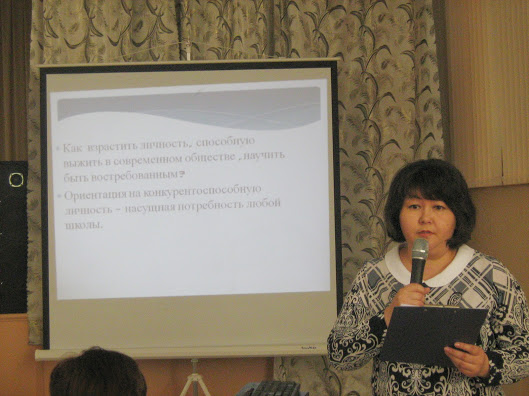 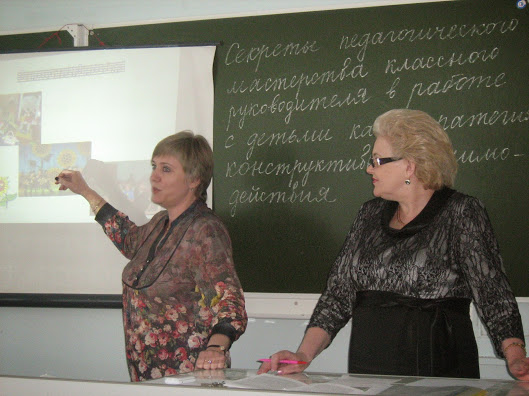 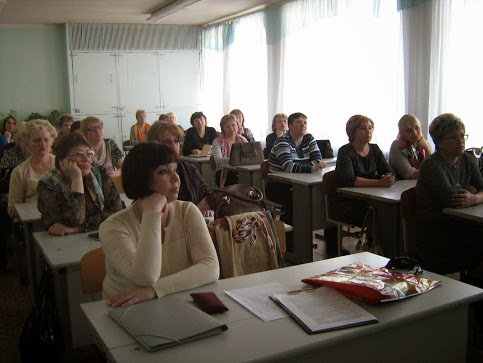 